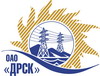 Открытое Акционерное Общество«Дальневосточная распределительная сетевая  компания»Протокол заседания Закупочной комиссии по вскрытию поступивших конвертовг. БлаговещенскСПОСОБ И ПРЕДМЕТ ЗАКУПКИ: закрытый  запрос цен  на право заключения Договора на поставку «КТП, КМТП (СТП) (АЭС, ХЭС)Закупка проводится согласно ГКПЗ 2015 г. раздела  2.2.2 «МТПиР»  № 154 лот 2  на основании указания ОАО «ДРСК» от  22.04.2015 г. № 139          Плановая стоимость закупки: 11 834 745,76 руб.  без учета  НДСПРИСУТСТВОВАЛИ: члены постоянно действующей Закупочной комиссии ОАО «ДРСК» 2 уровня.ОТМЕТИЛИ:В ходе проведения закрытого запроса цен было получено 4 предложения, конверты с которыми были размещены в электронном виде на Торговой площадке Системы www.b2b-energo.ru.Вскрытие конвертов было осуществлено в электронном сейфе организатора закрытого запроса цен на Торговой площадке Системы www.b2b-energo.ru автоматически.Дата и время начала процедуры вскрытия конвертов с предложениями участников:09:17 18.06.2015Место проведения процедуры вскрытия конвертов с предложениями участников:Торговая площадка Системы www.b2b-energo.ruВ конвертах обнаружены предложения следующих участников закрытого запроса цен:Ответственный секретарь Закупочной комиссии 2 уровня ОАО «ДРСК»	               О.А. МоторинаТехнический секретарь Закупочной комиссии 2 уровня ОАО «ДРСК»	Г.М. Терёшкина№ 534/МТПиР-В18.06.2015№Наименование участника и его адресПредмет и общая цена заявки на участие в закрытом запросе цен1ОАО "ДЭТК" (119021, г. Москва, ул. Тимура Фрунзе, д.11, стр.68)Предложение: подано 17.06.2015 в 05:31
Цена: 11 830 000,00 руб. (цена без НДС)2ООО "Энерго-Импульс+" (680509, Россия, Хабаровский край, Хабаровский район, 2 км на северо-восток от с. Ильинка)Предложение: Предложение на поставку комплектных трансформаторных подстанций по лоту № 2 «КТП, КМТП (СТП) (АЭС, ХЭС)», подано 17.06.2015 в 08:47
Цена: 11 832 203,39 руб. (цена без НДС)3АО "ДЭТК" (Россия, г.Хабаровск, ул.Ангарская, 7, оф. 29)Предложение: подано 17.06.2015 в 08:14
Цена: 11 833 000,00 руб. (цена без НДС)4ЗАО "Энергетический Союз" (Россия, 196084, г. Санкт - Петербург, ул. Цветочная 25Ж, оф. 307)Предложение: подано 17.06.2015 в 03:34
Цена: 11 834 745,76 руб. (цена без НДС)